АДМИНИСТРАЦИЯ КРИВОШЕИНСКОГО РАЙОНА
ПОСТАНОВЛЕНИЕ02.05.2017	№ 184ас. Кривошеино
Томской областиОб утверждении порядка общественного обсуждения проекта о внесении изменений в муниципальную программу «Формирование современной городской среды на территории Кривошеинского района» на 2017 год, предусматривающих реализацию мероприятий по благоустройству, направленных на формированиесовременной городской среды( в актуальной редакции от 24.04.2020 №237)В соответствии с пунктом 12 Правил предоставления и распределения субсидий из федерального бюджета бюджетам субъектов Российской Федерации на поддержку государственных программ субъектов Российской Федерации и муниципальных программ формирования современной городской среды, утверждённых постановлением Правительства Российской Федерации от 10.02.2017 № 169 «Об утверждении Правил предоставления и распределения субсидий из федерального бюджета бюджетам субъектов Российской Федерации на поддержку государственных программ субъектов Российской Федерации и муниципальных программ формирования современной городской среды», в целях обеспечения участия граждан и организаций в формировании современной городской средыПОСТАНОВЛЯЮ:Утвердить порядок общественного обсуждения проекта о внесении изменений в муниципальную программу «Формирование современной городской среды на территории Кривошеинского района» на 2017 год, предусматривающих реализацию мероприятий по благоустройству, направленных на формирование современной городской среды согласно приложению к настоящему постановлениюРекомендовать органам местного самоуправления сельских поселений Кривошеинского района принять аналогичные правовые акты.Разместить настоящее постановление в Сборнике нормативных актов Администрации Кривошеинского района и на официальном сайте муниципального образования Кривошеинский район в сети «Интернет».Контроль исполнения настоящего постановления возложить на заместителя Главы Кривошеинского района по вопросам ЖКХ, строительства, транспорта, связи, ГО и ЧС.Глава Кривошеинского района (Глава Администрации)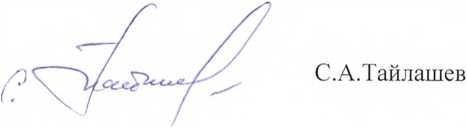 Кондратьев Дмитрий Владимирович 8(38251) 2-13-54Приложение № 1 к постановлению Администрации Кривошеинского района от 24.04.2020 №237ПОРЯДОКобщественного обсуждения проекта о внесении изменений в муниципальную
программу «Формирование современной городской среды на территорииКривошеинского района» на 2018-2024 год, предусматривающих реализацию
мероприятий по благоустройству, направленных на формирование современнойгородской средыОБЩИЕ ПОЛОЖЕНИЯ1. Настоящий Порядок регулирует проведение общественного обсуждения проекта о внесении изменений в муниципальную программу «Формирование современной городской среды на территории Кривошеинского района» на 2018-2024 год, предусматривающих реализацию мероприятий по благоустройству, направленных на формирование современной городской среды, (далее - проект), в том числе территорий соответствующего функционального назначения (площадей, набережных, улиц, пешеходных зон, скверов, парков, иных территорий), дворовых территорий.Общественное обсуждение проекта (далее-общественное обсуждение) проводятся в целях обеспечения наиболее широкого участия граждан и организаций в формировании современной городской среды.Общественное обсуждение организует и проводит общественная комиссия, персональный состав и порядок деятельности которой определяются постановлением Администрации Кривошеинского района.Общественная комиссия может использовать результаты общественного обсуждения проекта, проведенного на территории сельских поселений Кривошеинского района. НАЗНАЧЕНИЕ ОБЩЕСТВЕННОГО ОБСУЖДЕНИЯ Общественное обсуждение проекта назначается решением общественной комиссии, принятым на её заседании большинством голосов от общего числа членов общественной комиссии.В решении общественной комиссии о назначении общественного обсуждения указываются:состав общественной комиссии с указанием фамилии и инициалов её членов;предмет общественного обсуждения;дата проведения общественного обсуждения;место проведения общественного обсуждения;член общественной комиссии, ведущий общественное обсуждение;информация о размещении (опубликовании) проекта о внесении изменений в муниципальную программу «Формирование современной городской среды на территории Кривошеинского района» на 2018-2024 год на официальном сайте Администрации Кривошеинского района в информационно-телекоммуникационной сети «Интернет»;срок принятия предложений заинтересованных лиц по проекту;срок составления отчёта по итогам общественного обсуждения;срок опубликования отчёта по итогам общественного обсуждения.Решение общественной комиссии о назначении общественного обсуждения в 3дневный срок со дня его принятия размещается на официальном сайте Администрации Кривошеинского района в информационно-телекоммуникационной сети «Интернет»,, а также доводится до сведения населения посредством вывешивания объявлений на информационных досках в подъездах многоквартирных домов, размещения в помещениях, занимаемых муниципальными образовательными организациями и организациями культуры.Одновременно с размещением (опубликованием) решения общественной комиссии о назначении общественного обсуждения на официальном сайте Администрации Кривошеинского района в информационно-телекоммуникационной сети «Интернет» и в средствах массовой информации размещается (публикуется) проект.Размещение решения общественной комиссии о назначении общественного обсуждения и проекта на официальном сайте Администрации Кривошеинского района в информационно-телекоммуникационной сети «Интернет» обеспечивает Ведущий специалист по вопросам ЖКХ Администрации Кривошеинского района.III. ПОРЯДОК ПРОВЕДЕНИЯ ОБЩЕСТВЕННОЕО ОБСУЖДЕНИЯОбщественное обсуждение проводится публично в помещении, указанном в решении общественной комиссии о назначении общественного обсуждения.Участие в общественном обсуждении могут принимать граждане, достигшие возраста 18 лет, проживающие на территории Кривошеинского района, организации, расположенные и (или) осуществляющие деятельность на территории Кривошеинского района и заинтересованные в формировании современной городской среды (далее - участники общественного обсуждения)Подготовку общественного обсуждения осуществляет общественная комиссия.Общественное обсуждение ведёт член общественной комиссии, назначаемый на заседании общественной комиссии большинством голосов от общего числа членов общественной комиссии (далее - ведущий).Общественное обсуждение начинается вступительным словом ведущего, который информирует о предмете общественного обсуждения, его значимости, порядке проведения общественного обсуждения, участниках общественного обсуждения.Затем слово предоставляется представителю Администрации Кривошеинского района для доклада по проекту (до 30 минут), после чего следуют вопросы участников общественного обсуждения, которые могут быть заданы как в устной, так и в письменной форме.После этого слово для выступлений в целях представления предложений в проект предоставляется участникам общественного обсуждения (до 5 минут) в порядке поступления заявок на выступления.Все желающие выступить на общественных обсуждениях берут слово только с разрешения ведущего.Продолжительность общественного обсуждения составляет не более 3 часов с двумя 15-минутными перерывами.Предложения участников общественного обсуждения в проект фиксируются секретарём общественной комиссии в протоколе общественного обсуждения.Участники общественного обсуждения, а также лица, не принимавшие непосредственного участия в общественном обсуждении, могут представлять предложения в проект в письменной форме, как во время проведения общественного обсуждения, так и в течение 5 рабочих дней после дня проведения общественного обсуждения.Предложения оформляются в письменной форме с указанием фамилии, имени, отчества гражданина, адреса места жительства (по желанию) гражданина или места нахождения организации, номера контактного телефона и (или) адреса электронной почты.Предложения направляются в общественную комиссию.Отчёт по результатам общественного обсуждения составляется в 15-дневный срок со дня проведения общественного обсуждения секретарями общественной комиссии и содержит следующую информацию:о дате и месте проведения общественного обсуждения;о предмете общественного обсуждения;об участниках общественного обсуждения;предложения участников общественного обсуждения и иных лиц по проекту, поступившие в ходе общественного обсуждения и в течение 5 рабочих дней после дня проведения общественного обсуждения (в форме таблицы);заключение общественной комиссии по предложениям в проект.Отчёт по результатам общественного обсуждения подписывается председателем общественной комиссии, секретарями общественной комиссии и всеми членами общественной комиссии.Отчёт по результатам общественного обсуждения подлежит размещению на официальном сайте Администрации Кривошеинского района в информационнотелекоммуникационной сети «Интернет» в 3-дневный срок со дня его составления.Размещение отчёта по результатам общественного обсуждения и видеозаписи общественного обсуждения на официальном сайте Администрации Кривошеинского района в информационно-телекоммуникационной сети «Интернет» обеспечивает Ведущий специалист по вопросам ЖКХ Администрации Кривошеинского района, Специалист I первой категории по компьютерным технологиям - системный администратор.Информация о результатах общественного обсуждения подлежит опубликованию в средствах массовой информации в 15-дневный срок со дня проведения общественного обсуждения.Опубликование информации о результатах общественного обсуждения в средствах массовой информации обеспечивает Ведущий специалист по вопросам ЖКХ Администрации Кривошеинского района.